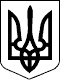 У К Р А Ї Н АСАМГОРОДОЦЬКА СІЛЬСЬКА РАДАВІННИЦЬКОЇ ОБЛАСТІ= сесія 8 скликання===  2021 року                                                                село СамгородокР І Ш Е Н Н Я №  / = - 8Про затвердження  технічної документації із землеустрою щодо встановлення (відновлення) меж земельної ділянки в натурі (на місцевості) та передачу земельних ділянок у власність гр. Олексюк О.С.          Розглянувши  технічну документацію із землеустрою щодо встановлення (відновлення)  меж земельної ділянки в натурі (на місцевості) гр. Олексюк Ольги Сергіївни, що проживає в селі Широка Гребля по вулиці Центральна, буд. 29, Вінницької області, керуючись ст. ст. 12, 117, 118, 121, 122, 126, 186 Земельного кодексу України, ст. 55 Закону України «Про землеустрій», ч.1 п.34 ст. 26 Закону України «Про місцеве самоврядування в Україні», сесія Самгородоцької сільської ради                                                    В И Р І Ш И Л А :Затвердити технічну документацію із землеустрою щодо встановлення (відновлення) меж земельної ділянки в натурі (на місцевості), гр. Олексюк Ользі Сергіївні для ведення особистого селянського господарства площею      0, 2500 га, в с. Широка Гребля по вулиці Центральна, Вінницької області. Передати гр. Олексюк Ользі Сергіївні у приватну власність 0,4120 га земель, в тому числі 0,2500 га для ведення особистого селянського господарства в с. Широка Гребля по вулиці Центральна, кадастровий номер 0521485000:02:001:0292. Зобов’язати гр. Олексюк Ольгу Сергіївну здійснити державну реєстрацію права приватної власності на земельної ділянки у встановленому законодавством порядку. Контроль за  виконанням  рішення покласти на постійну комісію з питань земельних відносин, природокористування, планування території, будівництва, архітектури, охорони пам’яток, історичного середовища та благоустрою.Сільський голова:                                  С. Я. Лановик